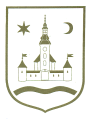 REPUBLIKA HRVATSKA					ZAGREBAČKA ŽUPANIJA		NACRTOPĆINA POKUPSKO            Općinsko vijeće						Na temelju članaka 141. i 143. Zakona o odgoju i obrazovanju u osnovnoj i srednjoj školi („Narodne novine“, broj 87/08, 86/09, 92/10, 105/10, 90/11, 5/12, 16/12, 86/12, 126/12, 94/13, 152/14 i 07/17) i članka 33. Statuta Općine Pokupsko (Glasnik Zagrebačke županije, br. 11/13 i 4/18) Općinsko vijeće Općine Pokupsko na svojoj ______. sjednici održanoj dana ______________. godine donosiIZMJENE I DOPUNE PROGRAMA JAVNIH POTREBA U ŠKOLSTVUOPĆINE POKUPSKO ZA 2019. GODINUČlanak 1.U Programu javnih potreba u školstvu Općine Pokupsko za 2019. godinu (Glasnik Zagrebačke županije, br. 46/18) mijenja se Članak 1. koji izmijenjen glasi: „Programom javnih potreba u školstvu utvrđuju se aktivnosti šire od utvrđenih potreba Državnim pedagoškim standardom koje su od značenja za Općinu Pokupsko u 2019. godini, a obuhvaćaju: Sufinanciranje polaznika dječjih vrtića;Sufinanciranje programa predškole (mala škola);Darove za sv. Nikolu;Sufinanciranje prehrane učenika osnovnih škola; Sufinanciranje natjecanja, smotri i susreta učenika;Sufinanciranje programa „Škola u prirodi“;Nagrade odličnim učenicima;Stipendiju Općine Pokupsko;  Izvanškolske aktivnosti i Sufinanciranje udžbenika za učenike osnovne škole. Članak 2.Mijenja se članak 2. koji izmijenjen glasi: „Općina Pokupsko sufinancira polaznike ustanova ranog i predškolskog odgoja (dječjih vrtića) sukladno posebnoj odluci Općinskog vijeća.  Planirani iznos: 120.000,00 kuna.“Članak 3.Mijenja se Članak 5. koji izmijenjen glasi: „Općina Pokupsko sufinancira troškove prehrane učenika u skladu s posebnom odlukom Općinskog vijeća. Planirani iznos: 25.000,00 kuna.“Članak 4.Mijenja se Članak 9. koji izmijenjen glasi: Stipendija Općine PokupskoOpćina Pokupsko dodjeljuje stipendiju odličnim učenicima i studentima putem natječaja u skladu s Odlukom o stipendiji Općine Pokupsko  i planiranim sredstvima u Proračunu. Planirani iznos: 13.500,00 kuna. Članak 5.Iza Članka 10. dodaje se novi članak 10.a koji glasi: „Sufinanciranje udžbenika za učenike osnovne školeOpćina Pokupsko sufinancirat će udžbenike za učenike Osnovne škole Pokupsko, prema potrebi, a u skladu sa sporazumom potpisanim između Zagrebačke županije, Osnovne škole Pokupsko i Općine Pokupsko. Planirani iznos: 10.000,00 kuna.“Članak 6.Mijenja se Članak 11. koji izmijenjen glasi: „Ukupno potrebna sredstva za provedbu ovoga Programa u 2019. godini iznose 243.500,00 kuna, a osiguravaju se iz općih prihoda i primitaka Općine Pokupsko. Članak 7.Ostale odredbe Programa ostaju na snazi neizmijenjene.Članak 8.Ove I. izmjene i dopune Programa stupaju na snagu danom donošenja, a objavit će se u Glasniku Zagrebačke županije.KLASA: URBROJ: 238-22-1-Pokupsko, 								Predsjednik Općinskog vijeća									   Stjepan Sučec